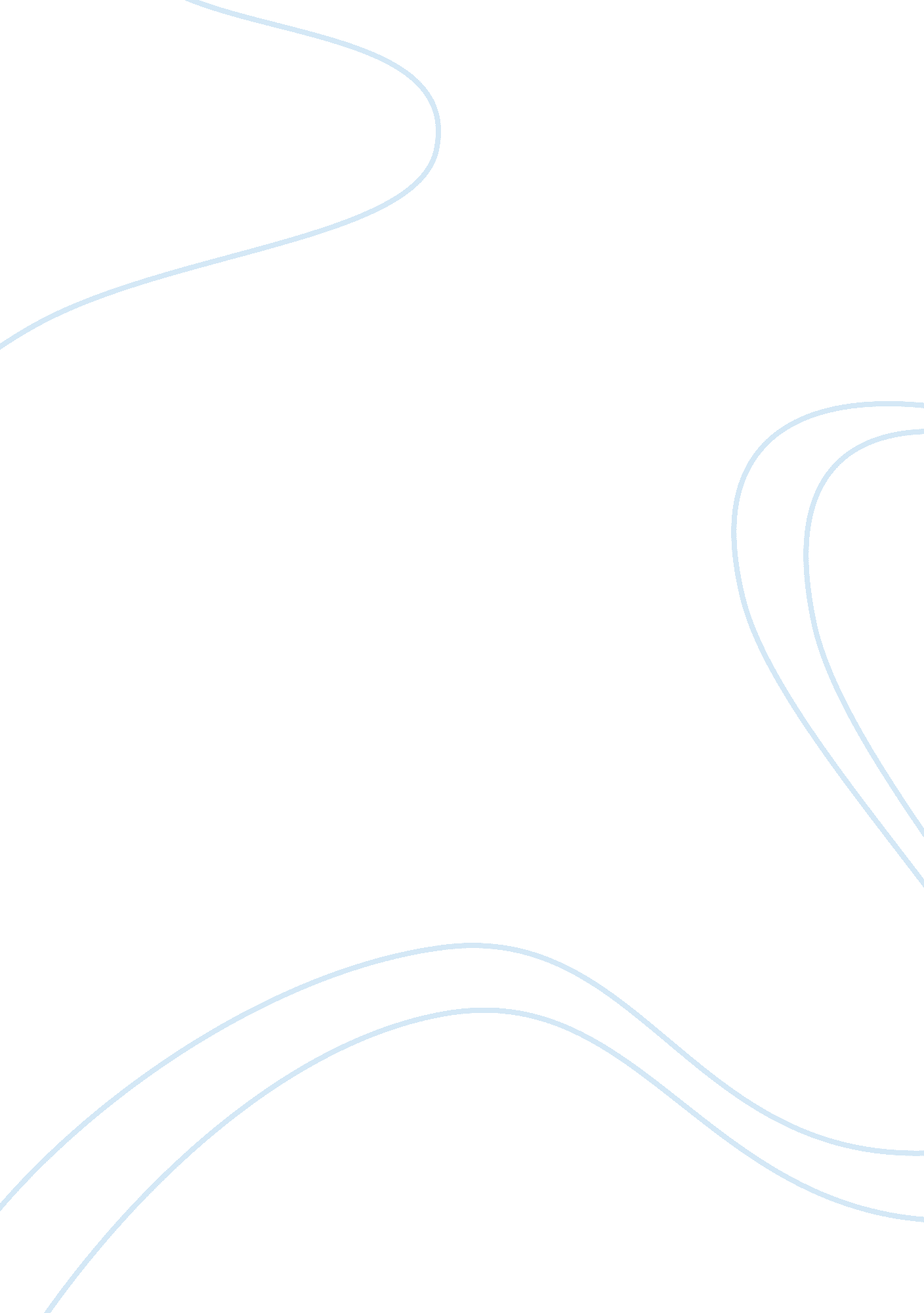 Brief history of art therapyHealth & Medicine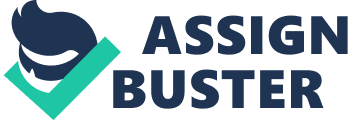 A BRIEF HISTORY OF ART THERAPY Randy M. Vick This history of art therapy focuses on the precursory and continuing trends that have shaped the theory and practice and the literature that reflects this development. Scholarship, like history, builds on the foundations laid by others. I am indebted to the authors of four other histories that I found to be particularly useful in the preparation of this chapter. Both Malchiodi (1998) and Rubin (1999) have assembled histories based on contributing trends, as did Junge and Asawa (1994) who have pro-vided extensive details on the personalities and politics involved in the formation of the American Art Therapy Association. My fourth primary source (MacGregor, 1989), while never intended as a book about art therapy, has proven to be an excel-lent " prehistory" of the field. Each of these references provided information as well as inspiration and I encourage readers to consult them for additional perspectives. Finally, it should be noted here that art therapy was not a phenomenon exclusive to the United States. Readers interested in art therapy's development in Europe should consult Waller's (1991, 1998) two books on this subject. History is like a tapestry with each colored thread contributing not only to the formation of the image but to the strength and structure of the fabric itself. Imagine for a moment a tapestry with bobbins of different-colored threads, each adding a hue that becomes part of a new creation, and we can better understand the history of this field. INFLUENCES FROM THE DISTANT PAST AND NEIGHBORING FIELDS Art therapy is a hybrid discipline based primarily on the fields of art andpsychology, drawing characteristics from each parent to evolve a unique new entity. But the inter weaving of the arts and healing is hardly a new phenomenon. It seems clear that this pairing is as old as human society itself, having occurred repeatedly throughout our history across place and time (Malchiodi, 1998). The development of the profession of art therapy can be seen as the formal application of a long-standing human tradi-tion influenced by the intellectual and social trends of the 20th century (Junge & Asawa, 1994). 1 From the Realms or Art Art making is an innate human tendency, so much so it has been argued that, like speech and tool making, this activity could be used to define our species (Dissana-yake, 1992). In his book, The Discovery of the Art of the Insane, MacGregor (1989) presents a history of the interplay of art and psychology pning the last 300 years. This history covers theories of genius and insanity, biographies of " mad" artists, depictions of madness by artists, and the various attempts to reach an understanding of the potential art has as an aid to mentalhealthtreatment and diagnosis. In 1922, German psychiatrist Hans Prinzhorn (1922/1995) published The Artistry of the Men-tally III, a book that depicted and described the artistic productions of residents of in-sane asylums across Europe. This work challenged both psychiatric and fine arts professionals to reconsider their notions of mental illness and art (MacGregor, 1989). Even today, debate rages within the field variously titled outsider art/art brut/visionary art/folk art as experts struggle to place work by self-taught artists (some of whom have experienced mental illness) within the art historical canon (Borum, 1993/1994; Russell, 2002). Contemporary writers from art therapy and other disciplines continue to explore the notion of art practice for the purpose of personal exploration and growth (Alien, 1995; Cameron & Bryan, 1992; C. Moon, 2002) and to reevaluate the traditional boundaries between personal and public art (Lachman-Chapin et al. , 1999; Sigler, 1993; Spaniol, 1990; Vick, 2000). Medicine, Health, and Rehabilitation Hospitals have long served as important incubators for the field of art therapy. For better or worse, medical model concepts such as diagnosis, disease, and treatment have had a strong influence on the development of most schools of thought within Western psychotherapy, including art therapy. While psychiatry has always been the medical specialty most closely allied with the field, art therapists have worked with patients being treated for AIDS, asthma, burns, cancer, chemical dependency, trauma, tuberculosis, and other medical and rehabilitation needs (Malchiodi 1999a, 1999b). Our understanding of the interplay between biochemistry, mental status, and creativity continues to evolve and a new medical specialty, arts medicine, has recently emerged 2 (Malchiodi, 1998). All this seems to suggest that art therapy will continue to have a role in exploring the connections between body and mind. TRENDS IN 19TH- AND 20TH-CENTURY PSYCHOLOGY For much of human history mental illness was regarded with fear and misunderstanding as a manifestation of either divine or demonic forces. Reformers such as Rush in the United States and Pinel in France made great strides in creating a more humaneenvironmentfor their patients. Freud, Kris, and others contributed to this rehumanization by theorizing that rather than being random nonsense, the productions of fantasy revealed significant information about the unique inner world of their maker (MacGregor, 1989; Rubin, 1999). Building on these theories, many writers began to examine how a specific sort of creative product—art—could be under-stood as an illustration of mental health or disturbance (Anastasi & Foley, 1941; Arnheim, 1954; Kreitler & Kreitler, 1972). Other authors began recognizing the po-tential art has as a tool within treatment (Winnicott, 1971). Soon enough, the term " art therapy" began to be used to describe a form of psychotherapy that placed art practices and interventions alongside talk as the central modality of treatment (Naumburg, 1950/1973). The significance psychoanalytic writers placed on earlychildhoodexperiences made the crossover of these theories intoeducationan easy one (Junge & Asawa, 1994). Some progressive educators placed particular emphasis on the role art played in the overall development of children (Cane, 1951/1983; Kellogg, 1969; Lowenfeld, 1987; Uhlin, 1972/1984). This trend toward the therapeutic application of art within educational settings continues today (Anderson, 1978/1992; Bush, 1997; Henley, 1992). PSYCHOLOGICAL ASSESSMENT AND RESEARCH In addition to psychoanalysis and the rehumanization of people with mental illness, one of the strongest trends to emerge within modern psychology has been the focus on standardized methods ofdiagnosticassessment and research. Whether discussing the work of a studio artist or the productions of a mentally ill individual, Kris (1952) argues that they both engage in the same psychic process, that is, " the placing of an inner experience, an inner image, into the outside world" (p. 115). This " method of projection" became the conceptual foundation for a dazzling array of so-called projective drawing assessments that evolved in psychology during the 20th century (Hammer, 1958/1980). These simple paper-and-pencil " tests," with their formalized procedures and standardized methods of interpretation, became widely used in the evaluation and diagnosis of children and adults and are still employed to a lesser degree today (though often with revamped purpose and procedure). Two parallel themes from this era are the relatively unstructured methods of art assessment (Elkisch, 1948; Shaw, 1934) and the various approaches to interpreting these productions (Machover, 1949/1980). The impact of psychoanalysis on the early development of art therapy was pro-found. Hammer's (1958/1980) classic book on drawing as a projective device illustrates the diversity within this area and the inclusion of two chapters on art therapy by pioneering art therapist Margaret Naumburg demonstrates the crossover of influences. Many of the more common stereotypes about art therapy (specific, assigned drawings; finger painting; and the role of the therapist in divining the " true meaning" of the drawings) can, in fact, be traced directly to this era. Nearly all the major art therapy writers from this time developed their own methods of assessment consisting of batteries of art tasks with varying levels of structure (Kramer & Schehr, 1983; Kwiatkowska, 1978; Rubin, 1978/1984; Ulman & Dachinger, 1975/1996). Even today, the notion that artworks in some way reflect the psychic experience of the artist is a fundamental concept in art therapy. Despite this common history, there are distinctions between the approach to assessment used in psychology and that found in art therapy. The key difference is the art therapy perspective that the making and viewing of the art have inherent therapeutic potential for the client, a position not necessarily held by psychometricians. In addition, art therapists tend to use more varied and expressive materials and to deemphasize formalized verbal directives andstressthe role of clients as interpreters of their own work. Finally, art therapists are also quite likely to improvise on the pro-tocol of standardized assessments to uit a particular clinical purpose (Mills & Goodwin, 1991). An emerging theme in the literature is the unique role the creative arts therapies can play in the assessment and evaluation of clients (Bruscia, 1988; Feder & Feder, 1998). Contemporary developers of art therapy assessments have abandoned ortho-dox psychoanalytic approaches in favor of methods that emphasize the expressive potential 4 of the tasks and materials (Cohen, Hammer, & Singer, 1988; Cox Frame, 1993; Gantt & Tabone, 1997; Landgarten, 1993; Silver, 1978/1989). Early art therapy researchers also looked to psychology and embraced its empiri-cal approach for their research (Kwiatkowska, 1978). More recently, models from the behavioral sciences and other fields have been used as resources in conducting art therapy research (Kaplan, 2000; McNiff, 1998; Wadeson, 1992). THE DEVELOPMENT OF THE ART THERAPY LITERATURE The development of any discipline is best traced through the evolution of that field's literature. The historian's convention of artificially dividing time into segments is employed here to illustrate three phases of growth in the profession of art therapy. Classical Period (1940s to 1970s) In the middle of the 20th century a largely independent assortment of individuals began to use the term " art therapy" in their writings to describe their work with clients. In doing so, these pioneering individuals began to define a discipline that was distinct from other, older professions. Because there was no formal art therapy training to be had, these early writers were trained in other fields and mentored by psychiatrists, analysts, and other mental health professionals. The four leading writers universally recognized for their contributions to the development of the field during this period are Margaret Naumburg, Edith Kramer, Hanna Kwiatkowska, and Elinor Ulman. The lasting impact of their original works on the field is demonstrated by the fact that their writings continue to be used as original sources in contemporary art therapy literature. More than any other author, Naumburg is seen as the primary founder of American art therapy and is frequently referred to as the " Mother of Art Therapy" (see Junge & Asawa, 1994, p. 22). Through her early work in the innovative Walden School, which she founded (along with her sister Florence Cane), and later in psychi-atric settings she developed her ideas and, in the 1940s, began to write about what was to become known as art therapy (Detre et al. , 1983). Familiar with the ideas of both Freud and Jung, Naumburg (1966/1987) conceived her " dynamically oriented art therapy" to be largely analogous to the psychoanalytic practices of the day. The clients' art productions were viewed as symboliccommunicationof unconscious material in a direct, uncensored, and concrete form that Naumburg (1950/1973) argued would aid in the resolution of the transference. While Naumburg borrowed heavily from the techniques of psychoanalytic practice, Kramer took a different approach by adapting concepts from Freud'spersonalitytheory to explain the art therapy process. Her " art as therapy" approach emphasizes the intrinsic therapeutic potential in the art-making process and the central role the defense mechanism of sublimation plays in this experience (Kramer, 1971/1993). Kramer's (1958, 1971/1993) work in therapeutic schools (as opposed to Naumburg's psychiatric emphasis) allows for more direct application of her ideas to educational settings. Ulman's most outstanding contributions to the field have been as an editor and writer. She founded The Bulletin of Art Therapy in 1961 (The American Journal of Art Therapy after 1970) when no other publication of its kind existed (Junge &c Asawa, 1994). In addition, Ulman (along with her coeditor Dachinger) (1975/1996) published the first book of collected essays on art therapy that served as one of the few texts in the field for many years. Her gift as a writer was to precisely synthesize and articulate complex ideas. In her essay " Art Therapy: Problems of Definition," Ulman (1975/1996) compares and contrasts Naumburg's " art psychotherapy" and Kramer's " art as therapy" models so clearly that it continues to be the definitive presentation of this core theoretical continuum. The last of these four remarkable women, Kwiatkowska, made her major contributions in the areas of research andfamilyart therapy. She brought together her experiences in various psychiatric settings in a book that became the foundation for working with families through art (Kwiatkowska, 1978). Like Kramer, she had fled Europe at the time of World War II adding to the list of emigre thinkers who influenced the development of mental health disciplines in the United States. She also coauthored a short book that helped introduce the field of art therapy to the general public (Ulman, Kramer, & Kwiatkowska, 1978). Each of these pioneers lectured widely on the topic of art therapy and served as some of the field's first educators. It was also during this period that the first formal programs with degrees in art therapy were offered (Junge Asawa, 1994; Levick, Goldman, & Fink, 1967). Finally, it is important not to forget the other early pioneers working in other parts of the country, such as Mary Huntoon at the Menninger Clinic (Wix, 2000), who made contributions to the developing profession as well. 6 Middle Years: Other Pioneering Writers (1970s to Mid-1980s) The 1970s through the mid-1980s saw the emergence of an increasing number of publications that presented a broader range of applications and conceptual perspectives (Betensky, 1973; Landgarten, 1981; Levick, 1983; McNiff, 1981; Rhyne, 1973/ 1995; Robbins & Sibley, 1976; Rubin, 1978/1984; Wadeson, 1980), although psychoanalysis remained a dominant influence. The development of the literature was also enriched during this period with the introduction of two new journals: Art Psychotherapy in 1973 (called The Arts in Psychotherapy after 1980) and Art Therapy: Journal of the American Art Therapy Association, in 1983 (Rubin, 1999). The in-creasing number of publications, along with the founding of the American Art Therapy Association in 1969, evolved the professional identity of the art therapist, credentials, and the role of art therapists vis-a-vis related professionals (Shoemaker et al. 1976). Contemporary Art Therapy Theories (Mid-1980s to Present) The art therapy literature continues to grow. In 1974, Gantt and Schmal published an annotated bibliography of sources relating to the topic of art therapy from 1940-1973 (1, 175 articles, books, and papers), yet Rubin (1999) notes that in that same year there were only 12 books written by art therapists, a number that crawled to 19 some 10 years later. By the mid-1980s this pace began to increase so that there are now more than 100 titles available. Rubin (1999) also speculates that art therapists may be more comfortable with an intuitive approach than other mental health practitioners because as artists they " pride themselves on their innate sensitivities, and tend to be antiauthoritarian and anti-theoretical" (p. 180). Recently, approximately 21% of art therapists surveyed by the American Art Therapy Association described their primary theoretical orientation as " eclectic," the single largest percentage reported (Elkins & Stovall, 2000). This position is in keeping with one delineated by Wadeson (in Rubin, 1987/2001) and should not be surprising in a field that itself draws from a variety of disciplines. The next five most frequently reported models: psychodynamic (10. 1%), Jungian (5. 4%), object relations (4. 6%), art as therapy (4. 5%), and psychoanalytic (3. 0%) all place a strong emphasis on intrapsychic dynamics, and this cumulative 27. 6% suggests that much contemporary practice is still informed by generally psychodynamic concepts (Elkins & Stovall, 7 2000). In a landmark book, Approaches to Art Therapy first published in 1987, Rubin (1987/2001) brought together essays by authors representing the diversity of theoretical positions within the field. Perspectives from these and other relevant sources are briefly summarized here. PSYCHODYNAMIC APPROACHES The ideas of Freud and his followers (see Chapter 2, this volume) have been part of art therapy since the earliest days, although contemporary writers are more likely to apply terms such as " transference" and " the defense mechanisms" to articulate a position rather than employ classic psychoanalytic techniques ith any degree of orthodoxy. Kramer, Rubin, Ulman, and Wilson (all cited in Rubin, 1987/2001) and Levick (1983) all use psychoanalytic language and concepts. Interpretations of the newer developments in psychoanalysis such as the theories of Klein (Weir, 1990), self psychology (Lachman-Chapin) and object relations theory (Robbins) can also be found in the art therapy literature (both cited in Rubin, 1987/2001). With his emphasis on images from the unconscious, it was natural for Jung's concepts of analytical and archetypal psychology to cross over into art therapy (see Chapter 2, this volume). Work by Edwards and Wallace (both cited in Rubin, 1987/ 2001), McConeghey (1986), and Schaverian (1992) all reflect this emphasis. HUMANISTIC APPROACHES Elkins and Stovall (2000) suggest that only a small number of art therapists operate from a humanistic position (among humanistic, Gestalt, existential, and client centered; the highest response was to the first category with 2. 9). Yet if these approaches can be defined as sharing " an optimistic view of human nature and of the human condition, seeing people in a process of growth and development, with the potential to takeresponsibilityfor their fate" (Rubin, 1987/2001, p. 119), these figures belie a sentiment held by many art therapists (see Chapter 3, this volume). Garai (cited in Rubin, 1987/2001) has written from a general humanistic position, Rogers (1993) and Silverstone (1997) use a person-centered model, and Dreikurs (1986) and Garlock (cited in Rubin, 1987) have adapted ideas first articulated by Alfred Adier. Other models that fall under the humanistic heading include existential (B. 8 Moon, 1990/1995), phenomenological (Betensky, 1995), and gestalt (Rhyne, 1973/1995) approaches. LEARNING AND DEVELOPMENTAL APPROACHES Perhaps because they are perceived to be mechanistic, those psychological theories that emphasize learning tend to be less popular with art therapists. In the Elkins and Stovall (2000) survey, cognitive-behavioral (see Chapter 6, this volume), cognitive, developmental (Chapter 8, this volume), and behavioral received an ndorsement of over 2%. Yet there are art therapy authors whose work has been informed by these theories. Silver (2000) has written extensively on assessment using a cognitive approach, and the work of Lusebrink (1990) and Nucho (1987) is based in general systems theory. Art therapists working with children with emotional and developmental disabilities have also adapted concepts from developmental (Aach-Feldman & Kunkle-Miller, cited in Rubin, 1987/2001; Williams & Wood, 1975) and behavioral psychology (Roth, cited in Rubin, 1987/2001). FAMILY THERAPY AND OTHER APPROACHES A number of writers (Landgarten, 1987; Linesch, 1993; Riley & Malchiodi, 1994; Sobol, 1982) have built on Kwiatkowska's early family work, particularly in California where art therapists become licensed as marriage and family therapists. Riley (1999) also incorporates concepts from narrative therapy into her work (Chapter 5, this volume). Relational (Dalley, Rifkind, & Terry, 1993) and feminist (Hogan, 1997) approaches question the hierarchy in the client/therapist relationship and empower-ing the client and have also shaped contemporary art therapy practice. Publications by Horovitz-Darby (1994), Farrelly-Hansen (2001), and McNiff (1992) reflect an emphasis on spiritual and philosophical concepts over psychological theory. Frank-lin, Farrelly-Hansen, Marek, Swan-Foster, and Wallingford (2000) describe a transpersonal approach to art therapy. Alien (1992) called for a reversal of the perceived trend in overemphasizing the clinical orientation and encouraged art therapists to refocus on their artist identity. Writings by Lachman-Chapin (1983); Knill (1995), who espouses an expressive arts therapies approach (Chapter 8, this volume); and C. Moon (2002) reflect this studio approach to theory and practice. 9 CONCLUSION Every art therapist knows there is much to be learned from the process of making an artwork as well as from standing back and viewing the finished product. The tapes-try that is art therapy is not a dusty relic hung in a museum but a living work in progress. There is pleasure in admiring the work that has already been done and excitement in the weaving. It is my hope that readers can appreciate the processes and the products that have shaped this profession. 10 